О проекте федерального закона № 843694-7 «О внесении измененийв Федеральный закон «О развитии малого и среднего предпринимательствав Российской Федерации» в целях развития национальной гарантийной системы поддержки малого и среднего предпринимательства» Государственное Собрание (Ил Тумэн) Республики Саха (Якутия)                                      п о с т а н о в л я е т:1. Поддержать проект федерального закона № 843694-7 «О внесении изменений в Федеральный закон «О развитии малого и среднего предпринимательства в Российской Федерации» в целях развития национальной гарантийной системы поддержки малого и среднего предпринимательства», внесенный Правительством Российской Федерации.2. Направить настоящее постановление в Комитет Государственной Думы Федерального Собрания Российской Федерации по экономической политике, промышленности, инновационному развитию и предпринимательству.3. Настоящее постановление вступает в силу с момента его принятия.Председатель Государственного Собрания   (Ил Тумэн) Республики Саха (Якутия) 						П.ГОГОЛЕВг.Якутск, 12 декабря 2019 года 	    ГС № 374-VI   ГОСУДАРСТВЕННОЕ СОБРАНИЕ(ИЛ ТУМЭН)РЕСПУБЛИКИ САХА (ЯКУТИЯ)                          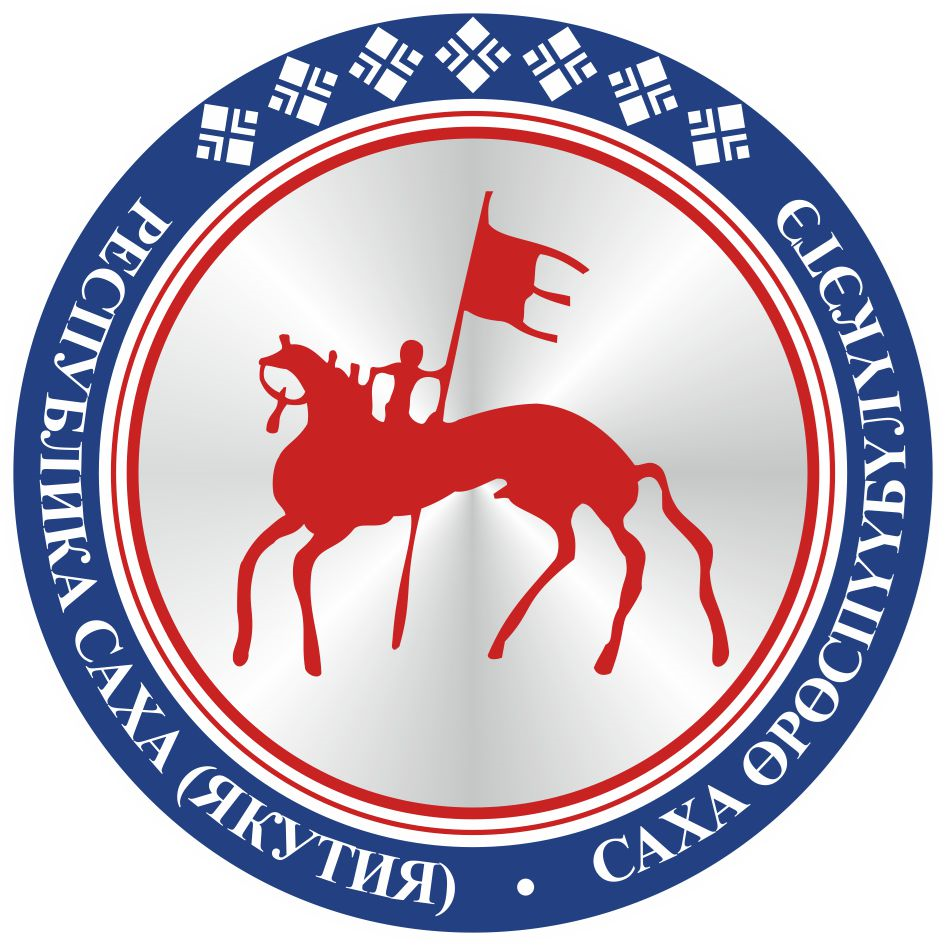 САХА ӨРӨСПҮҮБҮЛҮКЭТИНИЛ ТҮМЭНЭ                                 П О С Т А Н О В Л Е Н И ЕУ У Р А А Х